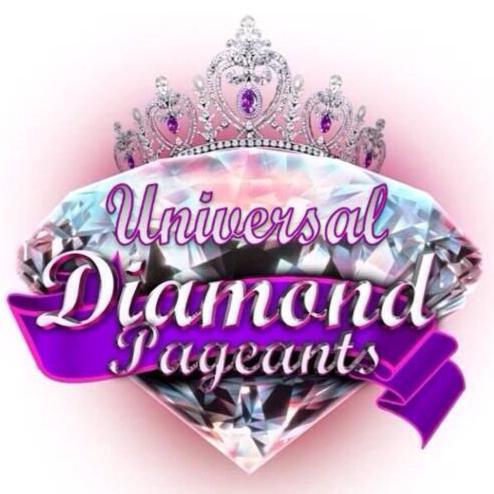 2018 Universal Diamond Pageants Vendor Registration FormDescription of Events:• Semi-Glitz Pageants for girls ages 12mon-18yrs old• $20 Admission for guests. Various entertainment, Model/Talent Agencies, Fashion show/pageant.• Expected attendance 150-200 guestsBooth Fees, Pageant Information, and Booth Requirements: Please read carefullySingle Booth- 1 6ft banquet table with table cloth and 2 chairs - $100.00Double Booth- 2 6ft banquet tables with table clothes and 2 chairs - $175.00**Payment is due with application. Application Deadline is exactly 30 days before the event date. (No food vendors)**• Booth space with electricity is limited and available on a first come - first served basis. Vendors must provide their own heavy-duty extension cords (100 ft. minimum).• All vendor location requests will be considered on a first come - first serve basis.• Please provide a detailed description of your booth items on the form (attach photos of items)• All vendors must check-in at least 1 hour before the event starts. • Booths must be completely set-up before guests arrive. The Pageant requests that all vendor booths remain open until at least 30 minutes after the event is over.• The vendor is responsible for leaving the vendor area in the condition that it was originally received, i.e. removal of all debris such as boxes and trash.• Each applicant will receive a confirmation email upon receipt of their application.• All vendor fees are refundable ONLY if the event is cancelled. 2018 Pageant Vendor Registration FormPlease fill out vendor registration completelyVendor Registration Forms must be returned via email CrownMe@UniversalDiamondPageants.com Payments: Money Order made payable to: Janieka Ratcliff. Online Payments can be made through Pay Pal: diamondceo.jb@gmail.comVendor Name: _________________________ Contact: __________________Address: ______________________________________________________City: ___________________________ State: ____________ Zip: _________E-mail:  ______________________________________________________Phone(s):  _____________________________________________________Type of Booth & Description: Please indicate type and provide description, photos.___ Business    ___ Game/Activity       ___ Art or Craft          ___ Non-Profit          ___ OtherPlease give a detailed description of your products/services and include a photo, if possible.________________________________________________________________________________________________________________________Waiver: Universal Diamond Pageants reserves the right to refuse any vendor application, should this occur the fee will be refunded. The Vendor shall defend, save and hold harmless the Universal Diamond Pageant System, their respective officers, agents, board members, staff, volunteers, sponsors and assigns from any claims, damages, losses, liability or expense which may arise, and shall not be held responsible for any loss or damage due to fire, accident, theft, weather, acts of God, vandalism or any other loss or injury whatsoever or not specifically described herein, whether past, present or future. Booths are not insured by the Universal Diamond Pageant System or any sponsoring agents. Exhibitors must make provisions for safeguarding their goods. Exhibitor must have replacement cost insurance for all personal property. Exhibitor assumes full liability for protecting, care and maintenance of exhibitor’s property. ANY VENDOR NOT HOLDING VALID LIABILITY INSURANCE EXHIBITS AT THEIR OWN RISK AND ASSUMES ALL LIABILITY.Please sign to acknowledge that you have read all of the information, rules and regulations and agree to be bound by this contract.Signed: ___________________________________ Date: ____________